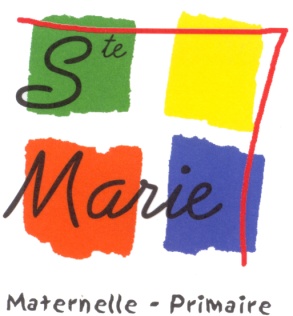 ADHÉSION MEMBRE ACTIFOGEC de l’école Sainte Marie de ValletJe soussigné, Nom, prénom………………………………………..Parent de :……………………………….en…(classe)……………………….…………………………….....en………………………………….……………………………….en………………………………….……………………………….en………………………………….Souhaite devenir membre actif de l’OGEC de l’école Sainte Marie de Vallet,participer aux assemblées générales en prenant part aux décisions importantes concernant l’établissement pour l’année scolaire 2021/2022 et respecter ses statuts.Cette adhésion en tant que membre actif me permet si je le souhaite, de proposer ma candidature pour intégrer le Conseil d’Administration de l’OGEC.Ne souhaite pas devenir membre actif de l’OGEC et ne pourra prendre part aux votes à l’Assemblée générale. Date et Signature :